	Den norske kirke 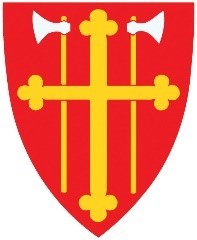 Indre Østfold kirkelige fellesråd MØTEBOKINDRE ØSTFOLD KIRKELIGE FELLESRÅDTid: 	02.03.2023 klokka 19 Sted: 	DIGITALT MØTE PÅ TEAMSTilstede:: Bjørn Solberg (leder/Eidsberg,) Ellen Løchen Børresen (nestleder/Trøgstad,) Jan Semb Mathiesen (Hobøl,) Odd Kenneth Sydengen (vara Askim), Sigmund Lereim (Spydeberg,) prost Gunnar Øvstegård.Fra administrasjonen: kirkeverge Gunnlaug Brenne.Meldt forfall: Thor Hals, Odd Kenneth Sydengen møtte. Øivind Reymert (kommunal repr.) meldte forfall. Vara ikke innkalt. SaklisteSak 05/23	Godkjenning av innkalling og sakliste.Vedtak:	Innkalling og sakliste godkjent.
Sak 06/23	Godkjenning av protokoll fra forrige møte, 26.01.2023Vedtak:	Protokollen godkjent.Sak 07/23	Orienteringer.Orientering fra prosten, kirkevergen og FR-leder om aktuelle saker.Kirkevergen: To tilsettingssaker som skal tilsettes i neste uke i administrasjonsutvalget.Prosten: Det blir innsettelse av ny prost den 30. april i Eidsberg kirke kl 19. Guri Riksaasen begynner i begynnelsen av juli som kapellan i Eidsberg, Kjersti Marken begynner som sokneprest også i begynnelsen av juli. Leder i fellesrådet: Vi hadde en samling for alle firmaene som arbeider på kirkene og anleggene våre i dag på Brennemoen hotell – det ble en hyggelig samling som ansatte og ledere i firmaene satte pris på. Vi fikk gitt uttrykk for at vi er glade og takknemlige for at det er så mange lokale og dyktige firmaer som vi kan benytte på våre anlegg, og at vi setter pris på det gode samarbeidet og at deres kompetanse videreutvikles ved å jobbe på våre anlegg. Dette er også noe som Riksantikvaren ser verdien av. Orienterte om organistsaken/rekruttering av organister i kirken som Vårt Land har kjørt den siste tiden. Vi har gitt de opplysningene vi kan til VL og saken er fra vår side godt opplyst. Sigmund Lereim orienterte litt om Menighetshuset Betania i Spydeberg som menigheten nå har tatt i bruk og skal leie i 2 år. De har godt håp om å få inn litt mer midler ved å leie ut deler av underetasjen til skolen (Hovin skole) når de skal oppruste noe på skolen. Vedtak:	Orienteringene tatt til orientering.
Sak 08/23	Stadfestelse av resultat regnskap 2022 IØKFSaken har tre vedlegg: Årsregnskap 2022 med noterEndret årsregnskap – resultatet er endretÅrsrapport 2022 Økonomi og virksomhet IØKF Vedtak:Resultat regnskap 2022 for IØKF stadfestet slik det foreligger i vedleggene til saken. Årsrapport 2022 Økonomi og virksomhet IØKF vedtatt med en mindre endring. Regnskapet er oversendt til revidering. Vel møtt! For fellesrådet;Bjørn Solberg (sign.) 					Gunnlaug BrenneLeder i IØKF						Kirkeverge/daglig leder IØKF